Year 7 Half Termly Topic sheet for January - March 2020Gulf English School     YEAR 7 Drama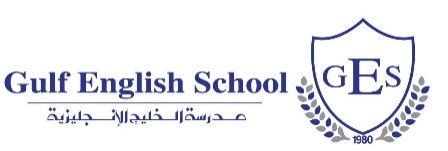 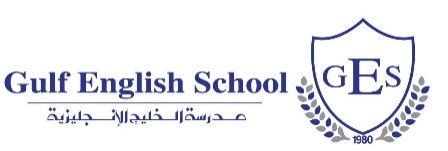 TERM 2a OVERVIEWTopics:Monologues – solo scripted performanceLevel: Year 7Key Objectives: Read and understand my monologueLearn my linesRehearse my monologuePerform my monologue in the examKey Objectives: Read and understand my monologueLearn my linesRehearse my monologuePerform my monologue in the examFocus Questions / Unit Essential IdeasLearning Objectives and OutcomesWhat is a monologue?What monologue am I performing?What is my character’s name?What play is the monologue from?How old are they?Where are they from?Where does the monologue take place?What does my character talk about?What do they want?How are they feeling? Does this change at all?What skills will I be assessed on for the mock exam?How can I prepare?Do I understand everything my character talks about?What vocal skills suit my character?What physical skills suit my character?How can I show audience awareness?What is the importance of staying in role?Homework:To learn all lines by heart.Assessment:Formative Assessments (ongoing)Targets set after last practical assessmentTeacher observations of individual rehearsal.Peer feedback given following work in progress performances.Summative Assessments (formal examination)January exam – acting a monologueResources: Class set of monologue scriptsLearning Objective 1:To interpret a scripted monologue.Learning Outcomes:I can explain who my character is.I can analyse the dialogue and stage directions in my script.I can evaluate my character’s motivation.Learning Objective 2:To rehearse a scripted monologue.Learning Outcomes:I can stay focused when rehearsing.I can apply a range of vocal and physical skills during rehearsals.I can evaluate my current rehearsal progress and decide how to further improve my monologue.Learning Objective 3:To perform a monologue to the class.Learning Outcomes:I know all my lines.I can apply a range of vocal and physical skills during rehearsalsI can stay in character throughout my performance. 